Kraków, grudzień 2017Wigilia w Chałupkach – kolęda dla wszystkich Dla społeczności nowohuckiego os. Chałupki niezwykle ważne są działania, mające 
na celu kultywowanie dawnych tradycji wsi podkrakowskiej w zakresie zwyczajów sąsiedzkich oraz rodzinnych – w tym tych związanych z Bożym Narodzeniem. Każdego roku w Klubie Karino Ośrodka Kultury Kraków-Nowa Huta odbywają się przedświąteczne spotkania, których celem jest integracja lokalnej społeczności. Dzięki realizacji tegorocznej Wigilii w ramach programu grantowego „Tu mieszkam, tu zmieniam” Fundacji Banku Zachodniego WBK, świętowanie przybierze wyjątkowo uroczysty charakter, a do udziału w nim zaproszeni zostaną wszyscy mieszkańcy os. Chałupki i osiedli sąsiadujących. Wigilia odbędzie się 15 grudnia i rozpocznie się 
o godz. 15.00 w ogrodzie przy figurce Matki Bożej. 
W programie obchodów znajdą się m.in. uroczysty przemarsz korowodu wszystkich uczestników w strojach kolędniczych, występy dzieci - koncert kolęd na fletach oraz wspólne kolędowanie, zapalenie światełek 
i udekorowanie drzewka choinkowego i figurki Matki Bożej Królowej Świata. Niezwykłą atrakcją wieczoru będzie przejazd uczestników oświetloną bryczką wokół miejsca wigilii. Nie zabraknie oczywiście składania sobie życzeń. Prezenty dla wszystkich uczestników wykonane przez młodzież z WTZ wręczy Mikołaj i jego anielscy pomocnicy. W drugiej części programu, już w gościnnych progach Klubu Karino (ul. Truskawkowa 4) będą miały miejsce występy kolędnicze młodzieży z WTZ, jasełka 
w wykonaniu dzieci ze Szkoły Podstawowej nr 74 
w Branicach, wspólne śpiewanie kolęd oraz poczęstunek. 
 	W organizację Wigilii włączyły się wszystkie grupy zaangażowane w działalność Klubu Karino: Warsztaty Terapii Zajęciowej, Szkoła Podstawowa nr 74 w Branicach, Klub Aktywnych Kobiet, Klub Seniora, delegacje osób z innych klubów Ośrodka Kultury Kraków-Nowa Huta oraz dzieci 
i rodzice uczęszczający na zajęcia w ramach projektu Klubu Rodziców. 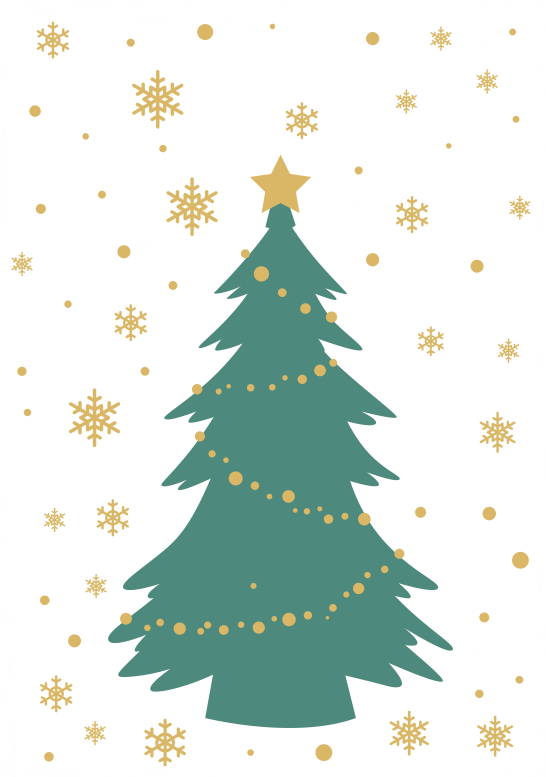 Projekt finansowany ze środków Fundacji Banku Zachodniego WBK S.A. im. Stefana Bryły 
w ramach programu grantowego „Tu mieszkam, tu zmieniam”.Kontakt: Dział Imprez i Promocji Ośrodka Kultury Kraków-Nowa Hutaos. Centrum A 6a, tel. 12 644 68 10 w. 23imprezy@krakownh.pl